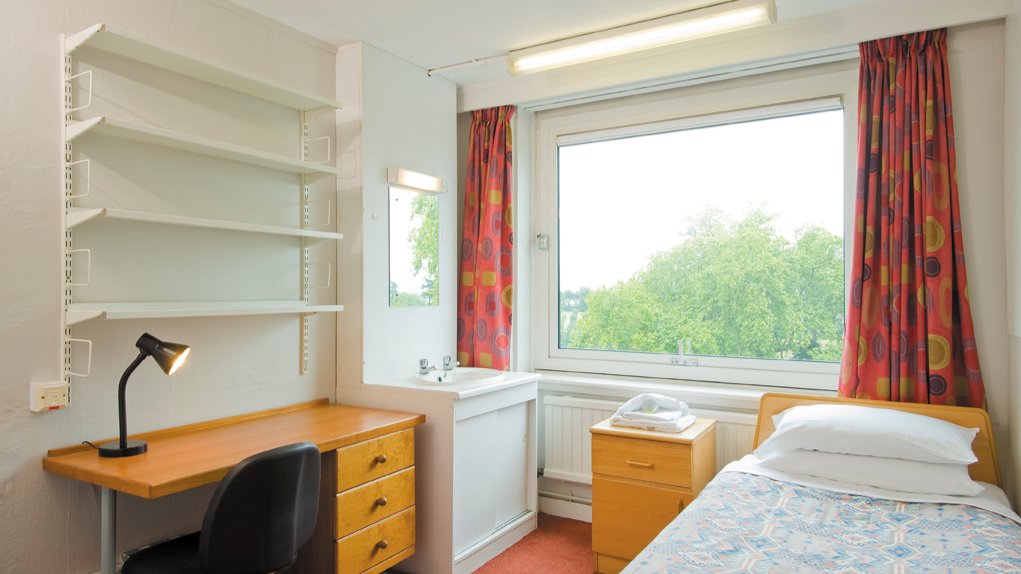 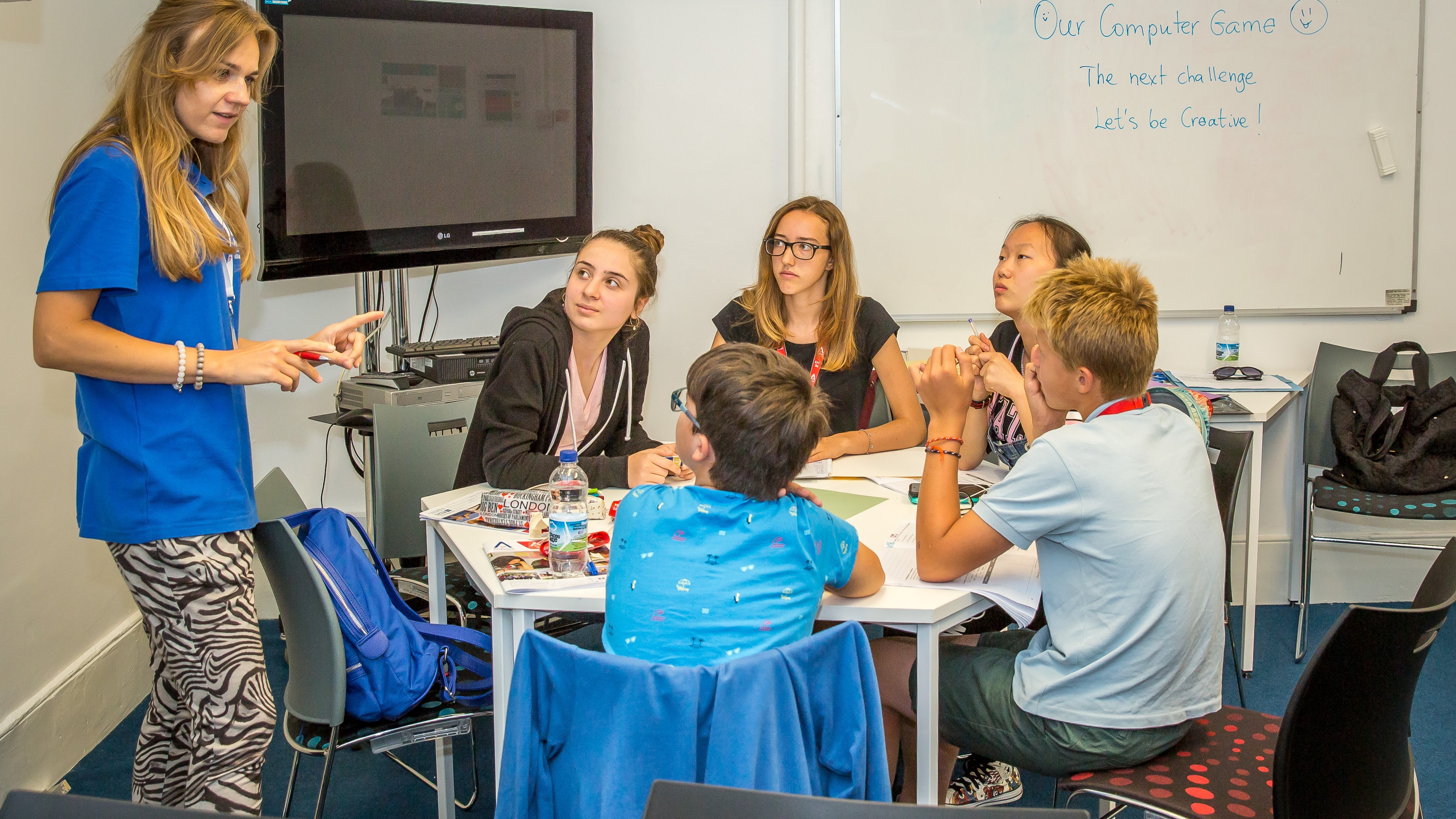 Ardmore University of Reading — summer school in the UKReading University, Reading, UK, from 12 to 17 ageDescriptionWhy choose this programInfrastructureSport infrastructureHobbies and clubsWhat else included in the program priceRecommended arrival cityЛондонSample timetablePrice: €1,864.35Dates: 2020-06-28 - 2020-07-12Group leader: Larisa Gareeva, +7 (917) 460 82 01, larisagareeva@mail.ruCourse intensity15AccommodationCampusRoom typeSingleBathroom facilitiesSharedMealsBreakfast, Lunch and DinnerExcursions per week2Weekday excursions1Full day excursions1MorningAfternoonEveningDay 1Arrival Arrival ArrivalDay 2LessonsSports & Leisure ActivitiesWelcome Icebreaker Games Day 3LessonsSports & Leisure Activities Blind DateDay 4LessonsHalf Day Excursion to Windsor Castle Talent ShowDay 5Lessons Sports & Leisure ActivitiesCasino NightDay 6LessonsSports and Leisure ActivitiesDiscoDay 7Full Day Excursion to London, Thames River Cruise and Westminster Walking Tour Late return meal voucher provided Full Day Excursion to London, Thames River Cruise and Westminster Walking Tour Late return meal voucher provided Sports TournamentDay 8Sports and Leisure Activities on Campus / Optional Extra ExcursionsSports and Leisure Activities on Campus / Optional Extra ExcursionsMovie NightDay 9Sports & Leisure ActivitiesLessonsCapture the FlagDay 10Sports & Leisure ActivitiesLessonsFind Dr ArdmoreDay 11Half Day Excursion to Reading Town and MuseumLessonsKaraokeDay 12Sports & Leisure ActivitiesLessonsRoundersDay 13Sports & Leisure ActivitiesLessonsDiscoDay 14Full day in OxfordFull day in OxfordFull day in Oxford